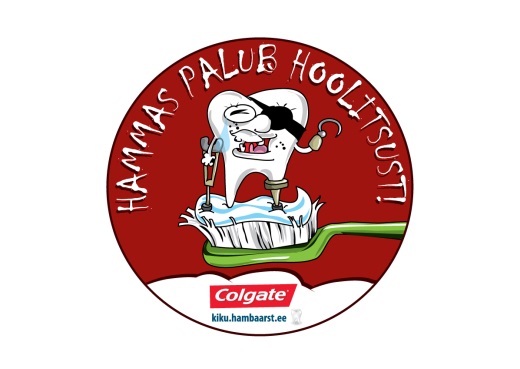 PRESSITEADERaplamaal on 2015.a. märtsikuu hambatervisekuu. Rapla maakonna tervisedenduse programm koostöös Eesti Hambaarstide Liidu, laste hambatervise projekti ning  Colgate´i firmaga viivad ellu Raplamaal märtsikuu jooksul  hambatervise tähtsustamise ja edendamise kampaania.Hambatervisest sõltub inimese üldtervis. Hammaste ravi on väga kallis, mis täiskasvanuna tuleb inimeste oma rahakoti arvelt.   Samas on hammaste eest hoolitsemine lihtne ning ilma suuremate investeeringuteta on võimalik tagada terved hambad. Hammaste tervis saab alguse lapsepõlvest  - õigest suhtumisest, teadmistest ning oskustest. Seetõttu ongi kampaania peamisteks sihtrühmadeks kahe esimese kooliastme lapsed (1.-6. klass)  ja koolieelikud, kuid tegevusi jagub ka noorukitele, lastevanematele ja  õpetajatele.Hambatervisekuul on tunnusplakat ja iga laps saab kampaaniakleepsu. Kõik lasteasutused saavad lisaks  ka suhkrukella plakati ja hambatervise kalendri.Märtsis koolitatakse välja igast lastasutusest üks õpetaja, kes suudab oma organisatsioonis koolitada nii lapsi, õpetajaid kui vanemaid. Lastevanemate koolitamisel löövad kaasa ka kohalikud hambaarstid. Lastele toimub mitmeid konkursse – plakati-, koomiksi- ja  videoklipikonkurss. Lasteasutused ise viivad läbi mitmesuguseid hambatervist tähtsustavaid tegevusi ja õppusi.Nii maakonnalehes kui vallalehtedes avaldatakse hambaterviseteemalisi artikleid, et teavitada täiskasvanud elanikkonda. Märtsi viimasel pühapäeval esineb Tre Raadio noortefoorumi saates Eesti Hambaarstide Liidu president dr Marek Vink.Raplamaa hambatervise plakati on kujundanud karikaturist Andres Varustin, kellega koostöö on toiminud maakonnas juba kümmekond aastat.Info: 	Ülle Laasner, tervisedenduse spetsialist ,Rapla Maavalitsus 
tel 484 1124, 528 4090,  e-post: laasner@gmail.com